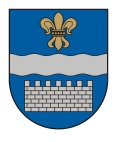   LATVIJAS REPUBLIKASDAUGAVPILS PILSĒTAS DOMEReģ. Nr. 90000077325, K. Valdemāra iela 1, Daugavpils, LV-5401, tālrunis 65404344, 65404346, fakss 65421941e-pasts:    www.daugavpils.lvLĒMUMSDaugavpilī2017.gada 29.decembrī		  				         Nr.746       (prot.Nr.42,   21.§)Par grozījumiem Daugavpils pilsētas domes 2016.gada 24.marta lēmumā Nr.124“Par Daugavpils pilsētas domes Eiropas Savienības fondu projektu iesniegumu vērtēšanas komisijas nolikuma apstiprināšanu”Pamatojoties uz likuma „Par pašvaldībām” 21.panta pirmās daļas 27.punktu, Eiropas Savienības struktūrfondu un Kohēzijas fonda 2014.-2020.gada plānošanas perioda vadības likuma 22.pantu, nodrošinot Daugavpils pilsētas domes un Latvijas Republikas Finanšu ministrijas 2015.gada 5.novembrī noslēgtā  deleģēšanas līguma Nr.D-2015/539 “Par integrētu teritoriālo investīciju projektu iesniegumu atlases nodrošināšanu” (turpmāk – deleģēšanas līgums) izpildi, atklāti balsojot: PAR – 9 (A.Broks, J.Dukšinskis, A.Gržibovskis, R.Joksts, I.Kokina, V.Kononovs, M.Lavrenovs, I.Prelatovs, H.Soldatjonoka), PRET – nav, ATTURAS – nav, Daugavpils pilsētas dome nolemj:1. Izdarīt ar Daugavpils pilsētas domes 2016.gada 24.marta lēmumu Nr.124 “Par Daugavpils pilsētas domes Eiropas Savienības fondu projektu iesniegumu vērtēšanas komisijas nolikuma apstiprināšanu” apstiprinātajā Daugavpils pilsētas domes Eiropas Savienības fondu projektu iesniegumu vērtēšanas komisijas nolikumā Nr.5 (turpmāk – Nolikums) šādus grozījumus:1.1. izteikt 1.2.apakšpunktu šādā redakcijā:“1.2. 4.2.2. SAM “Atbilstoši pašvaldības integrētajām attīstības programmām sekmēt energoefektivitātes paaugstināšanu un AER izmantošanu pašvaldību ēkās” ar vārdiem “Atbilstoši pašvaldības integrētajām attīstības programmām sekmēt energoefektivitātes paaugstināšanu un atjaunojamo energoresursu izmantošanu pašvaldību ēkās”;”; 1.2. izteikt 1.4.apakšpunktu šādā redakcijā:“1.4. 8.1.2. SAM “Uzlabot vispārējās izglītības iestāžu mācību vidi”;”;1.3. izteikt 1.6.apakšpunktu šādā redakcijā:“1.6. 9.3.1.1.pasākums “Pakalpojumu infrastruktūras attīstība deinstitucionalizācijas plānu īstenošanai”;”;1.4. papildināt ar 1.7.apakšpunktu šādā redakcijā:“1.7. 5.5.1. SAM “Saglabāt, aizsargāt un attīstīt nozīmīgu kultūras un dabas mantojumu, kā arī attīstīt ar to saistītos pakalpojumus.”;1.5. papildināt ar 4.6.apakšpunktu šādā redakcijā:“4.6. vismaz viens pārstāvis no sadarbības iestādes;”;1.6. papildināt 9.punktu aiz vārdiem “atbildīgā iestāde” ar vārdiem “un sadarbības iestāde”;1.7. svītrot 46., 47., 48. un 49.punktu.2. Lēmuma 1.5. un 1.7.apakšpunktu piemēro saskaņā ar deleģēšanas līgumā noteikto kārtību.Domes priekšsēdētāja vietnieks   	(personiskais paraksts)                               A.Zdanovskis